Всероссийский Детский Центр «Орлёнок».Тематическая смена «Лесной подрост».Дневник юного эколога (экоблогера).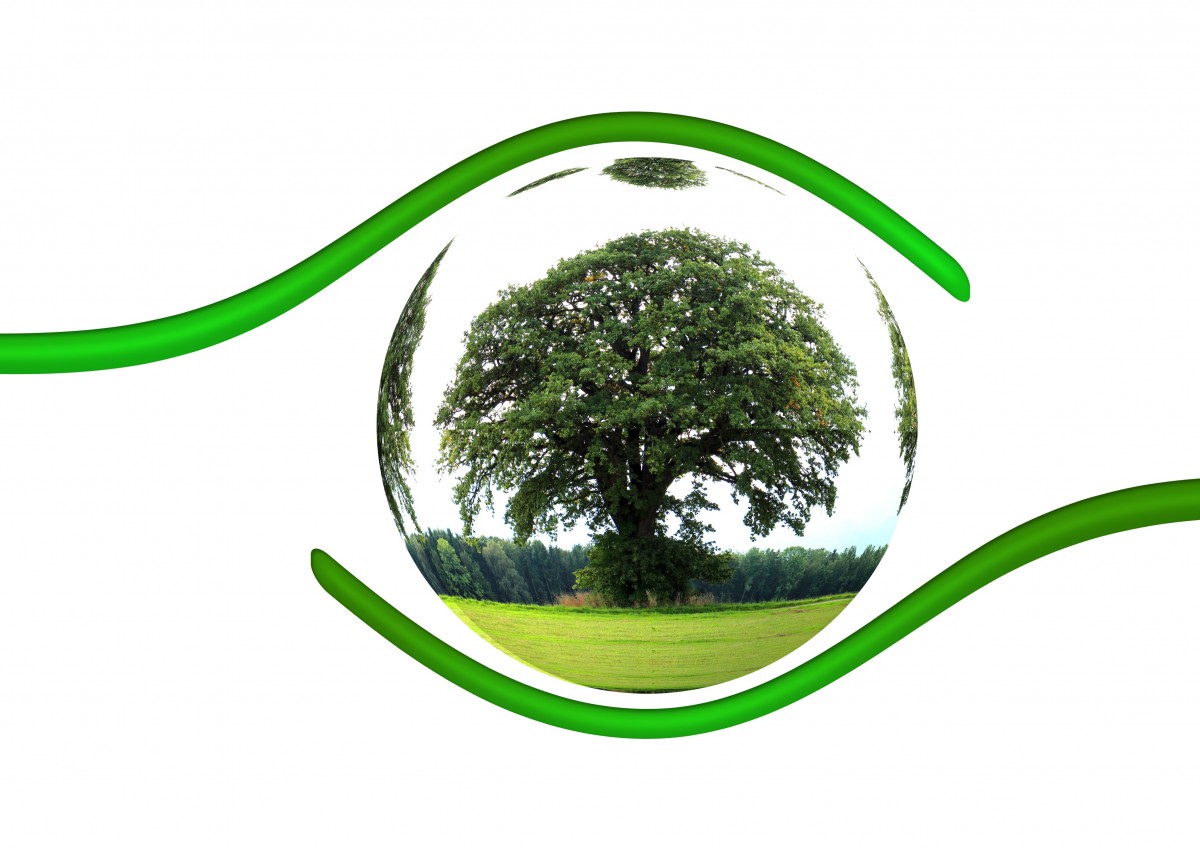 СОШ ВДЦ «Орлёнок»2022 годДень 1. Дата ________Путешествие вокруг света по дендропарку ВДЦ Орлёнок.Размещай ежедневный пост на странице школы в ВКДень 2. Дата. __________ Путешествие по Чёрному морю.История и версии происхождения названия…………………………………………………Географическая. Статистика………………………………………………………………………….Химические особенности………………………………………………………………………………Биологические особенности…………………………………………………………………………Результаты исследования воды.День 3. Гуляем по пляжу. Дата _______________ Погодные условия ________________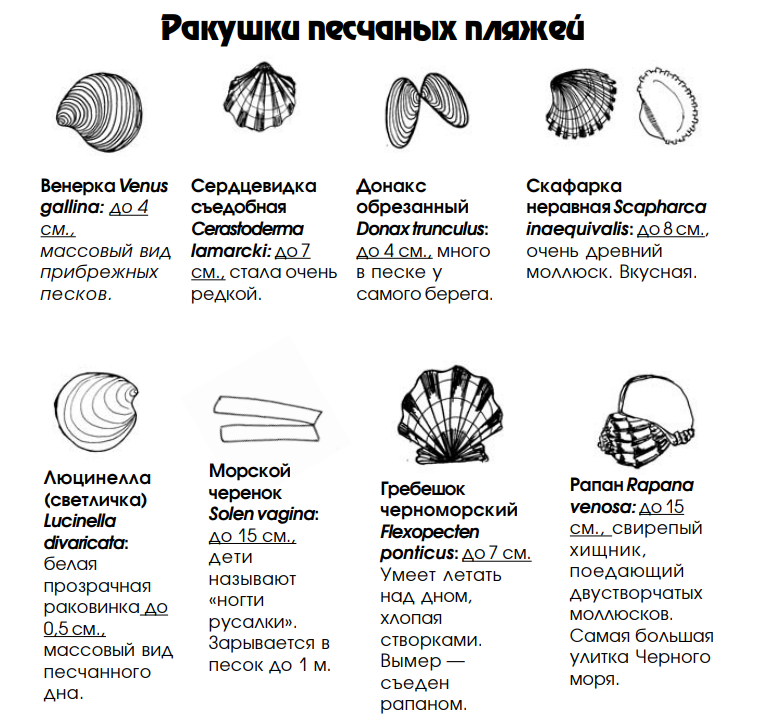 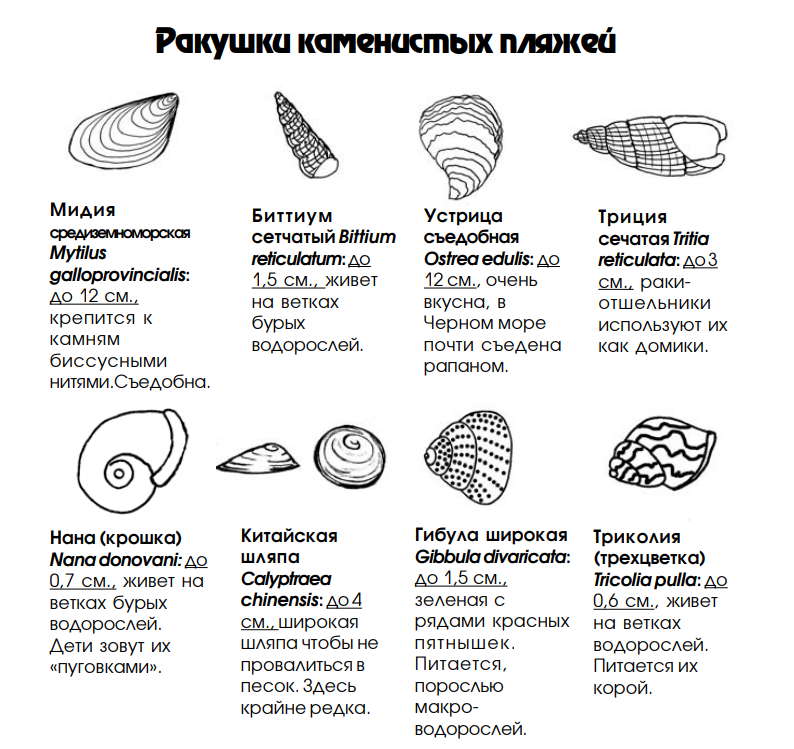 День 4. Биоиндикационные исследования.Дата ______________________ Погода _____________________ Место _____________________ Общий вывод. Результаты исследования показали:Присутствие таких растений как ________________________________указывает на то, что глубина залегания воды составляет____________Присутствие таких растений как ________________________________указывает на то, что в почве присутствуют следующие химические элементы ___________________________________________________Присутствие таких растений как ________________________________подтверждает наличие более плодородных почв вблизи_____________Участки с кислой почвой расположены вблизи_____________________, Данный вывод подтверждается наличием таких растений, как ____________________________________________________________А произрастание таких растений, как ____________________________указывает на наличие щелочных почв вблизи _____________________Присутствие таких организмов как _______________________________указало на то, наиболее чистый воздух находится __________________День 5. Дата ________Современные методы исследования окружающей средыОбщий вывод:Влияние факторов окружающей среды на живые организмы.Общий вывод:День 6. Дата __________ Гидропоника.Словарь.Гидропоника – ____________________________________________Пропагатор – ______________________________________________Условия прорастания семян: _________________________________рН – это ___________________________________________________УдобренияВлияние минеральных веществ на растенияФитогормоныДень 7. Дата ____Ситиферма. Подсчет рентабельности.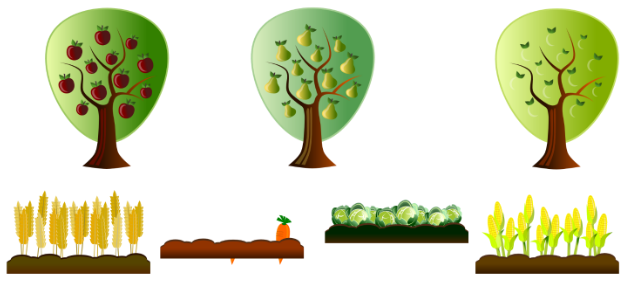 Ваша основная задача – помочь отряду в решении проблемы дефицита пищевых ресурсов. Экология - это не только наука о взаимосвязи организмов с окружающей средой, но и возможность грамотно распределять ресурсы и даже получать прибыль. Используя принцип «самообеспечения» вам необходимо предложить варианты пополнения бюджета лагеря или отряда для обеспечения обедами, рассчитать рентабельность выбранного варианта. Подсчет рентабельности. Насколько выгодно производство выбранной вами продукции? Насколько ваше направление сможет сэкономить бюджет школы?  Какое количество продукции необходимо производить, чтобы получать прибыль? Заполните таблицу. Расчет затрат.Расчет доходов.Ожидаемая прибыль. Подсчет эффективности.Сделайте вывод: какова прибыль при расчете на 1 человека? Если прибыли нет, то какие способы необходимо применить для её получения? Сравните с действующими ценами на питание в вашей школе. День 8.  Дата _________Создание итогового продукта. День 9.  Дата _________Презентация продукта.Критерии оценки продукта.ОригинальностьНовизнаВозможность примененияАктуальностьЧасть светаРастениеОсобенностьАзияСеверная АмерикаЮжная АмерикаАфрикаСредиземноморьеСредняя общеобразовательная школа ВДЦ "Орлёнок" (vk.com)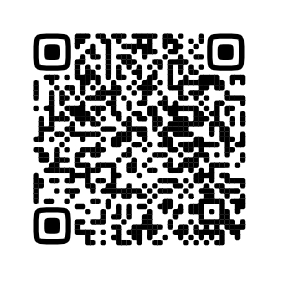 Морская водаВодопроводная водаРечная водаМинерализацияpHПоказателиПоказателиРезультатыИсследование воды Глубина залеганияИсследование почвы Химический составИсследование почвы Плодородие Исследование почвы КислотностьИсследование   воздухаЧистотаКарта местностиКарта местностиКарта местностиРезультатПДКВоздухКислородУглекислый газОксид серыПочваКислотностьПочвенная вытяжкаЖесткость (Ca и Mg)Почвенная вытяжкаКарбонаты (CO3-2)Продукты питанияНитратыХимические факторыСоли тяжелых металловХимические факторыСМСБиологические факторыРастенияФизические факторыСветВлияниеАзотФосфорКалийТип гормонаВлияниеВид затратКатегория затратСтоимостьЗатраты первоначальныеОборудование (перечень)Затраты первоначальныеИнвентарь (перечень)Затраты в месяцУдобренияЗатраты в месяцСемена Затраты в месяцЭнергозатратыЗатраты в месяцЗатраты водыЗатраты в месяцНепредвиденные затратыЗатраты в месяцОплата труда (при необходимости)Итого затраты в месяцИтого затраты в месяцИтого затраты в годИтого затраты в годКоличество продукции в месяц (кг).Стоимость 1 кг продукции (рыночная).Доход в месяцДоход годовойЗатраты в годДоходы в годПрибыль в год